İlgi:     Ankara 6. İdare Mahkemesinin 2017/2730 E. ve 2018/1025 K. sayılı iptal kararı.             İlgi Mahkeme kararıyla; Davacının Yeşildere Belediyesi ile Yeşildere-Elmadağ arasında 10 yıl süreli yolcu taşımak amacıyla 27.11.2007 tarihli protokol imzaladığı 5747 sayılı kanun gereğince Yeşildere İlk Kademe Belediyesinin tüzel kişiliğinin sona ererek Elmadağ Belediyesinin bir mahallesi haline geldiği, davacının Elmadağ Belediye Başkanlığına başvurarak Yeşildere Belediyesi ile imzaladığı protokol hükümleri gereğince yolcu taşımacılığı faaliyetine devam etmek istediğini belirtmesi üzerine Elmadağ Belediye Başkanlığının 04.06.2009 tarih ve 52 sayılı işlemiyle Elmadağ Belediyesinin sınırları içerisinde  yolcu taşımacılığı yapma yetkisine sahip CNG (Tahditli Minibüs) plakalı minibüs olduğuna dair UKOME Kararının ibraz edilmesinin aksi takdirde yapılan protokolün geçersiz olacağı ve taşımacılık yapılamayacağı işlemine karşı açılan davada Ankara 4. İdare Mahkemesi 2018/1213 E, - 2018/1694 K. Sayılı kararıyla Elmadağ Belediyesinin toplu taşıma hizmetleri ile ilgili bir görevinin olmaması, işlemin belediye avukatınca tesis edilmesi nedeniyle mevzuata aykırı tesis edildiği açık olan işlemin iptaline karar vermiştir.UKOME KARARI: Mahkeme Kararına ilişkin Genel Kurulda yapılan görüşmeler sonucunda Yeşildere İlk Kademe Belediyesinin 23.07.2004 tarih ve 5216 sayılı Büyükşehir Belediyesi kanunu ile Büyükşehir Belediyesi mücavir alanı sınırlarına katılmış olup daha sonra 22.03.2008 tarih ve 26824 sayılı resmi gazetede yayımlanarak yürürlüğe giren 5747 sayılı Büyükşehir Belediyesi Sınırları içerisinde ilçe kurulması ve bazı kanunlarda değişiklik yapılması hakkında kanunun “ Katılma, Bağlanma, Sınır Dışına Çıkarılma ve İsim Değişikliği” başlıklı ikinci maddesinde; “Büyükşehir Belediye sınırları içinde bulunan ve ekli (42) sayılı listede adı belirtilen Yeşildere İlk Kademe Belediyesinin tüzel kişiliği kaldırılarak mahalle olarak Elmadağ Belediyesine bağlanmıştır.Ankara Büyükşehir Belediyesi Mücavir Alan sınırlarına 5216 sayılı yasa ile katılan İlçe ve İlk Kademe Belediyelerinde toplu taşımacılığa bir düzen getirilmesine yönünde konu görüşülmüş ve 2007/42 sayılı karar ile çalıştırılacak Özel Toplu Taşıma Araçlarının Durak, Hat,   Güzergah ve Kontenjanları belirlenmiştir.Bu kapsamda 5216 sayılı kanunun yürürlük tarihinden sonra 27.11.2007 tarihinde Yeşildere Belediyesi ile imzaladığı protokole istinaden Yeşildere – Elmadağ arasında özel toplu taşıma aracı çalıştırmak isteyen davacı Satılmış ÇİL’in anılan mevzuat çerçevesinde yapmış olduğu protokol yetki yönünde hükümsüz olacağından özel toplu taşıma aracı çalıştırması uygun bulunmamıştır. ONAY…./ 08 / 2018Doç. Dr. Mustafa TUNAAnkara Büyükşehir Belediye BaşkanıANKARA ULAŞIM KOORDİNASYON MERKEZİ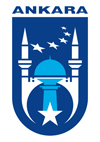 ANKARA ULAŞIM KOORDİNASYON MERKEZİANKARA ULAŞIM KOORDİNASYON MERKEZİ              ANKARA          BÜYÜKŞEHİR           BELEDİYESİUKOME  Karar Tarihi : 10.08.2018  Karar Sayısı : 2018/74              ANKARA          BÜYÜKŞEHİR           BELEDİYESİKARARI  Karar Tarihi : 10.08.2018  Karar Sayısı : 2018/74Konu                                       :Elmadağ İlçe İçinde Özel Toplu Taşıma Aracı Çalıştırılması Hk.Elmadağ İlçe İçinde Özel Toplu Taşıma Aracı Çalıştırılması Hk.Öneren Kuruluş Tarih ve No  :A.B.B. Hukuk Müşavirliğinin 25.07.2018 tarih ve E.11827 sayılı yazısı.A.B.B. Hukuk Müşavirliğinin 25.07.2018 tarih ve E.11827 sayılı yazısı.Ekler                                       :Ankara 4. İdare Mahkemesinin 2018/1213E, - 2018/1694 K. Sayılı Kararı.Ankara 4. İdare Mahkemesinin 2018/1213E, - 2018/1694 K. Sayılı Kararı.ANKARA ULAŞIM KOORDİNASYON MERKEZİANKARA ULAŞIM KOORDİNASYON MERKEZİANKARA ULAŞIM KOORDİNASYON MERKEZİ              ANKARA          BÜYÜKŞEHİR           BELEDİYESİUKOME  Karar Tarihi : 10.08.2018  Karar Sayısı : 2018/74              ANKARA          BÜYÜKŞEHİR           BELEDİYESİKARARI  Karar Tarihi : 10.08.2018  Karar Sayısı : 2018/74Konu                                       : Özel Toplu Taşıma Aracı Çalıştırılması Hk. Özel Toplu Taşıma Aracı Çalıştırılması Hk.Öneren Kuruluş Tarih ve No  :A.B.B. Hukuk Müşavirliğinin 25.07.2018 tarih ve E.11827 sayılı yazısı.A.B.B. Hukuk Müşavirliğinin 25.07.2018 tarih ve E.11827 sayılı yazısı.Ekler                                       :Ankara 4. İdare Mahkemesinin 2018/1213E, - 2018/1694 K. Sayılı Kararı.Ankara 4. İdare Mahkemesinin 2018/1213E, - 2018/1694 K. Sayılı Kararı.Oturum BaşkanıAnkara Büyükşehir BelediyesiUlaşım Dai. Başkanı Mümtaz DURLANIKÜyeİl Emniyet Müd.lüğüTrf.Den.Şb.Md.        Hüseyin USKUTÜye4.Kolordu Kom.lığıUlş.Yb.   Abdurrahman PARLAKÜyeİl Jan.Kom.lığı Jan. Kd. BşçvşMurat YILMAZÜyeUlaştırma II. BölgeMd.lüğü            Mustafa KÖSEÜyeKGM 4. Bölge                    Md.lüğüM. Fatih AKBULUTÜyeTCDD 2. Bölge Md.Ser.Md.Yrd.       Mehmet KIRKAYAÜyeDHMİ  Esenboğa HLBaş Md. Yrd.Dr. Nurhan OTOÜyeEGO Gnl. Müd.Otobüs İşlt. Daire  Bşk.              İhsan ÜNKATILMADIUlaştırma  Altyapı Yat. Gen.Md.lüğüÜyeEml. İst.Dai.Bşk.lığıŞb. Md.lüğüHaydar KARAKUŞÜyeİşletme ve İşt. Dai.Bşk.lığıŞb. Md.        Fatih AYDEMİR                     Üyeİmar ve Şeh.Dai.Bşk.lığı   Şb. Md.lüğü        M. Yalçın KILINÇÜyeFen İsleri Dai.Bşk.lığı   Mühendis      Bahadır ERTUĞRULÜyeZabıta Dai.Bşk.lığıZb. Md.           Turgut TATARÜyeÇev.Kor.Dai.Bşk.lığıŞb. Müd.          Serkan CODALÜyeKent Estetiği Dai .Bşk .lığıŞb. Md.lüğü   Hamza ÖZTÜRK   ÜyeAnkara Um.Oto.Şof.EsnafOdasıCevdet KAVLAKÜyeHaymana Bel.Bşk.lığı Zb. Müd.Erdoğan ÇİFTÇİÜyeNallıhan Bel.Bşk.lığı Şb. Müd.Zekeriya BAĞCIÜyeElmadağ Bel.Bşk.lığı Zb. Müd. V.Bilal KORKMAZ